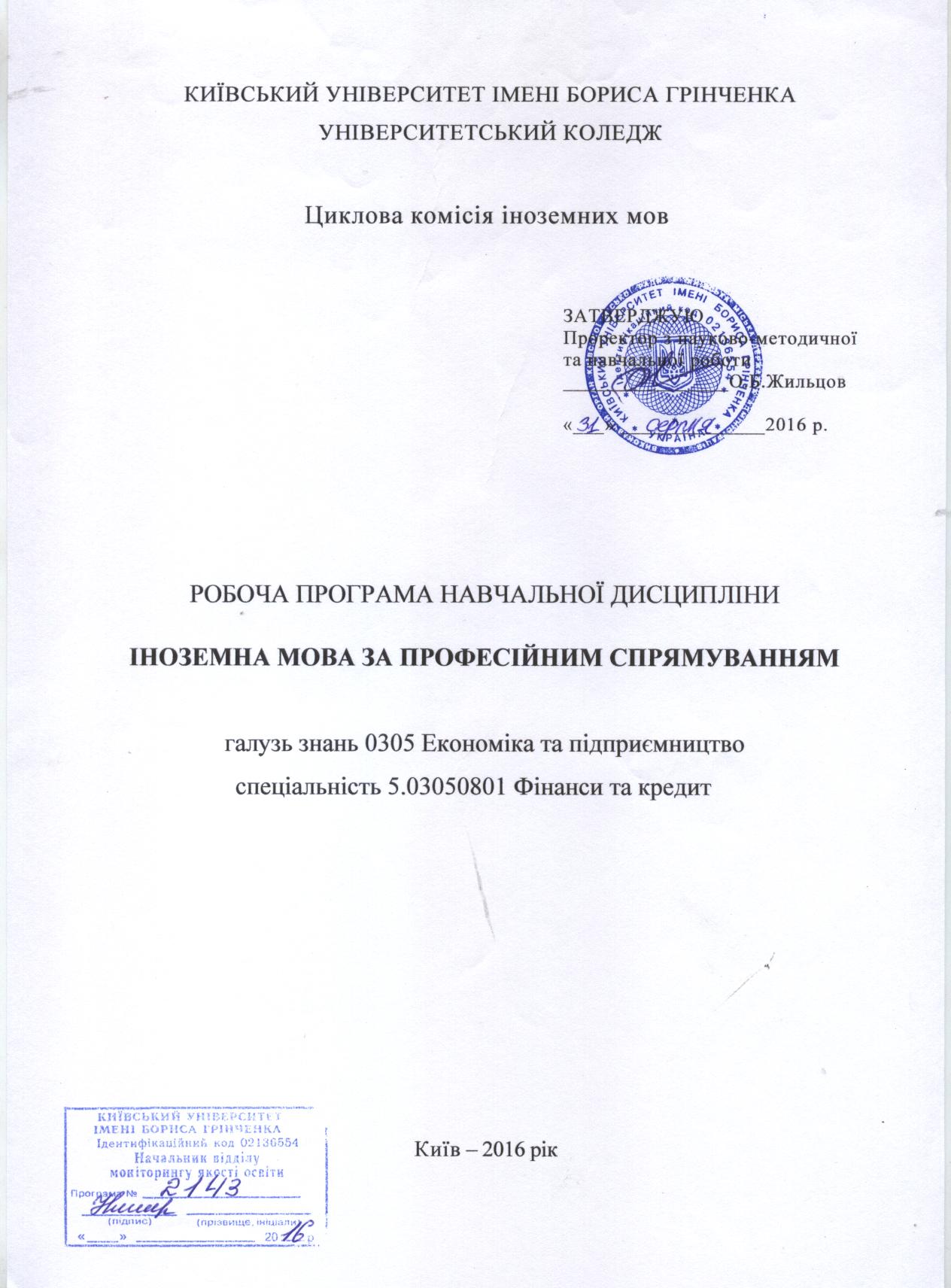 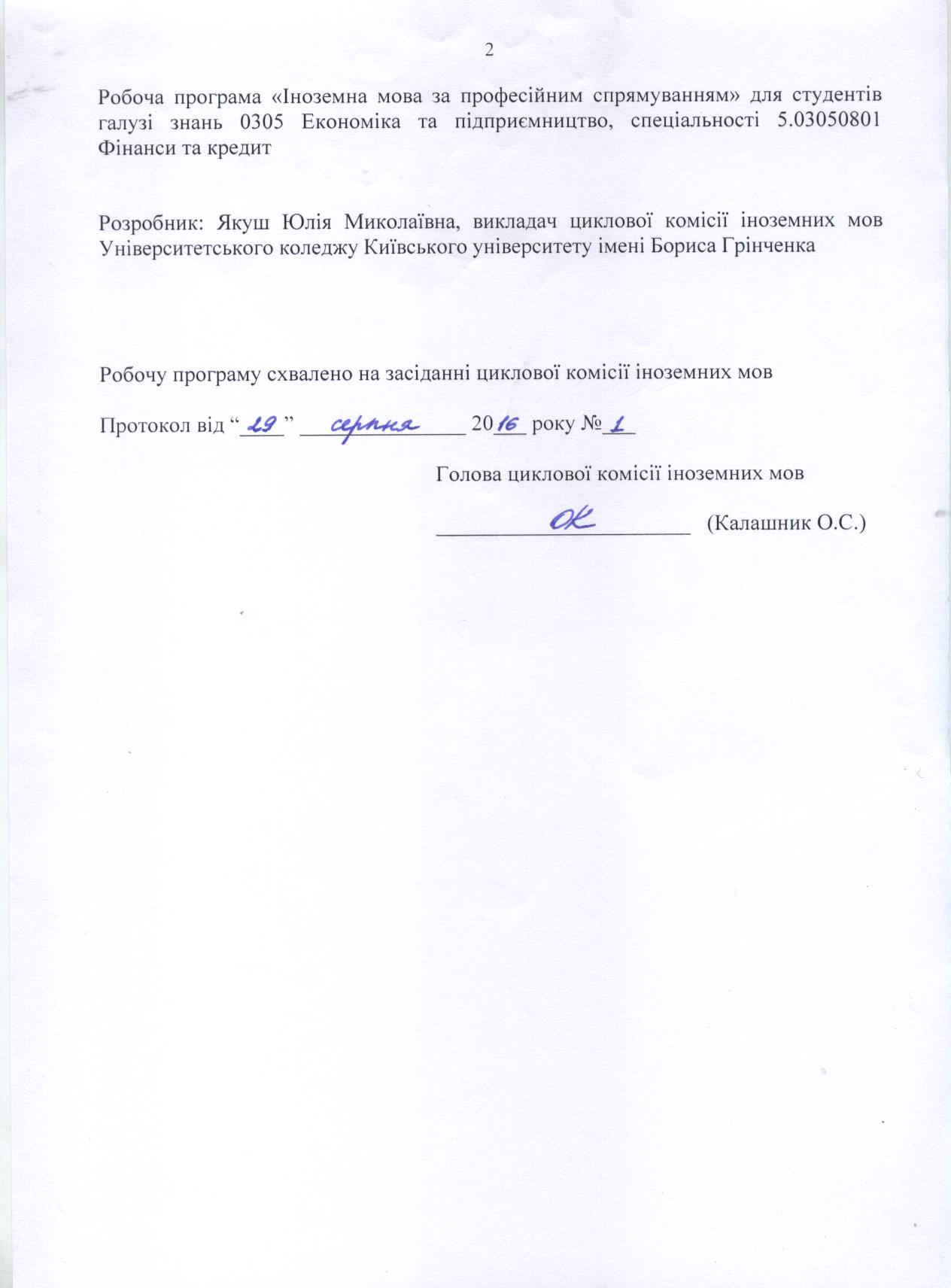                                               Опис навчальної дисципліниМета та завдання навчальної дисципліниМета: розвиток іншомовної діяльнісної компетенції у повсякденних, загальних ділових, і у фахових ситуаціях; навчання іншомовного спілкування; усвідомлення студентом відносин між власною та іноземними культурами; розвиток і активізація міжфахового мислення. Завдання: формування необхідної комунікативної спроможності в усній та письмовій формах в межах тематики, окресленої завданнями майбутньої професійної діяльності студента як операціоніста з фінансів та кредиту; досягнення студентом рівнів мовної компетенції, що відповідають міжнародним стандартам, викладеним у загальноєвропейських рекомендаціях з мовної освіти; формування навичок та вмінь автономного навчання, що передбачає формування у студента власної відповідальності за результати навчання шляхом організації навчального процесу спільно з викладачем.У результаті вивчення навчальної дисципліни в студентів мають бути сформовані такі предметні компетентності:знання спеціальної лексики та граматичних конструкцій для повного розуміння змісту текстів за професійним спрямуванням;знання лексичного мінімуму регіональних та соціальних відносин між Україною та країною, мову якої вивчають;розуміння й тлумачення різних аспектів культури і мовної поведінки у професійному середовищі;володіння усною монологічною і діалогічною мовою в межах побутової, суспільно-політичної та фахової тематики;вміння сприймати мовлення іншої особи як при безпосередньому спілкуванні, так і в запису;знання термінології з питань професійної діяльності;знання стандартів ділових паперів, рефератів та анотацій;знання лексико-граматичного мінімуму забезпечення мовно-комунікативного рівня проведення презентацій;уміння оформлювати фінансові документи; складати фінансову звітність англійською мовою;здатність знаходити й опрацьовувати інформацію іноземною мовою;здатність аналізувати та реферувати фахову інформацію.2. Програма навчальної дисципліниЗмістовий модуль 1. Основи  фінансів. Finance Basics.Тема 1. Канцелярські товари для офісу. Office supplies.Лексика: pen, pencil, legal pad, envelope, marker, highlighter, binder, stapler, staples, tape.Граматика: imperative and present simple.Тема 2. Офісний інтер’єр. Office furniture.Лексика: desk, sectional, swivel, adjustable, office chair, ergonomic, store, file cabinet, bookcase, desk lamp.Граматика: present continuous.Тема 3. Офісна техніка. Office machines.Лексика: computer, monitor, mouse, keyboard, printer, wireless, copier, toner, scanner, fax machine, shredder, shared, old.Граматика: present continuous + always.Тема 4. Фінансові документи. Financial documents.Лексика: application, letter of credit, insurance policy, business plan, legal tender, record, file, statement, review, contract.Граматика: present simple and continuous.Тема 5. Готівка. Cash terms.Лексика: cash, coin, change, withdrawal, deposit, flow, petty cash, cash advance, expenditure.Граматика: state verbs.Тема 6. Прогнози товарообігу. Change in value.Лексика: increase, decrease, expand, shrink, grow, decline, peak, bottom out, fluctuate, steady.Граматика: present perfect simple and continuous.Тема 7. Бухгалтерський баланс. The balance sheet.Лексика: balance sheet, assets, intangible assets, accounts receivable, property and equipment, inventory, liabilities, owner’s equity, account payable, total liabilities.Граматика: used to, would, be used to & get used to.Змістовий модуль 2. Банківська справа. Banking.Тема 1. Використання грошей. Using money.Лексика: spend, save, invest, debit card, credit card, monitor, charge, direct deposit, credit limit, track, purchase.Граматика: past simple and continuous.Тема 2. Банківські рахунки. Bank accounts.Лексика: commercial bank, checking account, check, quality, rate, provide, inquire, retail bank, overdraft, savings account, interest, accrue, credit.Граматика: використання минулих часів у ввічливих формах.Тема 3. Послуги банків. Bank services.Лексика: services, access, ATM, online banking, bill pay, letter of credit, transfer, cashier's check, returned, fee.Граматика: present perfect and the past.Тема 4. Види позики. Loans.Лексика: personal loan, auto loan, collateral, mortgage interest rate, points, term, apply, early payoff penalty closing costs.Граматика: використання тривалих форм для вираження довідкової інформації.Тема 5. Види організацій. Types of businesses.Лексика: sole proprietor, owner, partnership, cooperative, corporation, incorporated, non-profit organization, information LLC, private, public, shareholder, C Corporation.Граматика: past perfect simple and continuous.Тема 6. Bиди витрат. Types of cost.Лексика: cost, administrative, advertising, distribution, storage, production, labor, fixed costs, variable costs, total costs, business performance.Граматика: вираження наміру та жалю.Тема 7. Фінансовий кошторис. Budgets.Лексика: budget, income, debt, profit, overheads, plan, master, operating budget, cash budget, staff, sufficient.Граматика: used to, would, be used to & get used to.Змістовий модуль 3. Інвестування коштів. Investing your money.Тема 1. Види інвестицій. Types of investments.Лексика: purchase, sell, investment, bonds, certificate of deposit, stocks, equity, mutual fund, pool, securities, money market account, real estate.Граматика: вираження майбутніх дій (be going to and present continuous).Тема 2. Інвестиційний стиль. Investment style.Лексика: risk tolerance, risk-free, risk-aversion, comfort zone, retirement, personal investment, goal, aggressive, conservative, moderate .Граматика: вираження майбутніх дій (will, shall and the present tense).Тема 3. Вихід на пенсію. Retirement.Лексика: IRA, Roth IRA, pension, profit sharing, portfolio, trust, tax, cash in, retirement age, contribution, match, rollover.Граматика: структура презентацій та воркшопів.Тема 4. Фондова біржа. The stock market.Лексика:trade, share, dividends, public, shareholder, going concern, IPO, bear market, bull market, gain, dip, skyrocket.Граматика: future continuous and future perfect.Тема 5. Адміністративний відділ. The front office.Лексика: raise, equity capital, launch, dept capital, proprietary trading, merger, acquisition, pitch book, product coverage.Граматика: використання the future continuous у ввічливих формах.Тема 6. Операційний відділ. The middle office.Лексика: risk management, market risk, credit risk, capital, operational risk, compliance, bold, CFO, commensurate, CV, conservative.Граматика: способи вираження майбутніх дій.Тема 7. Відділ супроводу угод. The Back Office.Лексика: operations, data-checking, trade, information technology, trade confirmation, settle, software, update, state-of-the-art.Граматика: показники майбутнього часу.Змістовий модуль 4. Робота у галузі фінансів. Job in Finance.Тема 1. Правила та норми. Regulation.Лексика: regulation, investigation, violate, insider information, insider trading, breach, fiduciary, non-public, quid pro quo, material, confidence.Граматика: модальні дієслова для вираження можливості, прохання, дозволу і пропозиції.Тема 2. Керуючий банком. Bank manager.Лексика: bank manager, oversee, solve, responsible, relationship, work ethic, organization, supervise, motivate, goals, branch, clientele.Граматика: еквіваленти модальних дієслів.Тема 3. Бухгалтер. Accountant.Лексика: payroll, total wages, gross wages, stubs, cash collections, checking account, cash disbursements, procurement, inventory, purchase order, on credit, property accounting.Граматика: модальні дієслова для вираження пропозицій та порад.Тема 4. Податковий консультант. Tax consultant.Лексика: tax consultant, tax preparer, tax, file, tax return, assist, advice, back taxes, tax debt, audit, refund, circumstances.Граматика: способи вираження неофіційних пропозицій.Тема 5. Фінансовий консультант. Financial advisor.Лексика: financial advisor, financial planning, insurance products, risk assessment, investor profile, asset allocation, commission, free-only, best interest.Граматика: модальні дієслова для вираження необхідності.Тема 6. Маклер на фондовій біржі. Stock broker.Лексика: stock broker, brokerage, sales agent, stock exchange, service, execute-only, carry out, client, advisory dealing, discretionary dealing, on one’s behalf.Граматика: способи вираження наказів.Тема 7. Трейдер. Trader.Лексика: day trader, investment firm, direction, portfolio manager, capital market, derivatives market, currency market, monitor, prices, salary, bonus.Граматика: модальні дієслова для вираження припущення. Змістовий модуль 5. Фінансові справи. Business finance.Тема 1. Попит, пропозиція та ціни. Supply, demand and prices.Лексика: supply, demand, prices, quantity, sale, determine, consumer, spending, trend, supply, elasticity, downturn, surplus.Граматика: умовні речення для вираження теперішніх і майбутніх дій.Тема 2. Відкриття власної справи. Starting a business.Лексика: business plan, initial, contribution, sales revenue, margin, gross, profit, location, legal structure, license, permit.Граматика: умовні речення для вираження нереальних дій у теперішньому та минулому часі.Тема 3. Бухгалтерський баланс. Balance sheet.Лексика: retained profit, capital reserve, working capital, quick ratio, default, depreciation, current assets, current liabilities, fixed assets, Certified Public accountant, plant.Граматика: умовний спосіб.Тема 4. Прибутки та збитки. Profit and loss accounts.Лексика: income statement, revenue, cost of sales, cost of goods sold, depreciation, expenses, margin, overhead, gross profit, net profit, net sales.Граматика: утворення та вживання пасивного стану.Тема 5. Прогноз товарообігу. Sales forecast.Лексика: predict, expect, competition, existing, volume, estimate, contract, comparison, past sales, seasonal trend, pricing policy.Граматика: вживання пасивних форм у діловому листуванні.Тема 6. Контроль. Controlling operations.Лексика: control, strategic business unit, just-in-time approach, minimizes storage, break-event-point, quality control, supply chain, inventory management.Граматика: модальні дієслова з пасивними формами, дієслово з двома додатками.Тема 7. Ділові відносини. Business relationships.Лексика: buyout, divestment, parent company, take-over, friendly take-over, hostile take-over, offer, tender offer, white knight.Граматика: використання модальних дієслів з пасивними формами у звітах.Змістовий модуль 6. Термінологія у сфері страхування. Key terms in insurance.Тема 1. Основи страхування. Insurance basics.Лексика: insure, premium, compensation, cover, life insurance, auto insurance, health insurance, policy, term, disability insurance, property insurance.Граматика: питальні речення.Тема 2. Страхове відшкодування. Insurance claim.Лексика: claim, file, estimate, policy number, loss, agent, policy holder, claims adjuster, investigation, monetary value, determine, available, confirm.Граматика: розділові питання.Тема 3. Центральні банки. Central banks.Лексика: reserve bank, monetary authority, money supply, monopoly, legal tender, fiat money, inflation, price stability, exchange rate, contractionary, hyperinflation. Граматика: непряма мова (твердження та інструкції).Тема 4. Міжнародні організації. International organizations.Лексика: IMF, WTO, GNP, UN, NAFTA, OPEC, EU, G20, ASEAN, Multinational Corporation, complexity.Граматика: непряма мова (запитання).Тема 5. Економічні показники. Economic indicators.Лексика: unemployment, trade, import, export, labor mobility, housing starts, consumer price index, leading indicator, lagging indicator, coincident indicator, boom, recession, depression, bubble, collapse.Граматика: ввічливі прохання у ділових листах.Тема 6. Економічна стабільність. Economic stability.Лексика: stabilize, struggle, fluctuation, stagflation, fall into, Gross Domestic Product, private consumption, gross private investment, government spending, let go of, sluggish, deflation, stagflation.Граматика: перехідні дієслова.Тема 7. Економічна теорія. Economic theory.Лексика: theory, Keynesian economics Neoclassical economics, rational, self-interest, public sector, invisible hand, laissez faire, incentive, private sector, stimulus, debate, rational.Граматика: порівняльне вживання інфінітива та ing-форми.3. Структура навчальної дисципліни4.Теми практичних занять5. Самостійна робота6. Навчально-методична карта дисципліни «Іноземна мова за професійним спрямуванням» Разом: 180 год., практичні заняття –  84 год.,  індивідуальна робота – 24 год., самостійна робота – 60 год., підсумковий контроль – 12 год.II курсІІІ курс7. Методи навчанняІ. Методи організації та здійснення навчально-пізнавальної діяльності1) За джерелом інформації: Словесні: пояснення, розповідь, бесіда. Наочні: спостереження, ілюстрація, демонстрація. Практичні: вправи.2) За логікою передачі і сприймання навчальної інформації: індуктивні, дедуктивні, аналітичні, синтетичні.3) За ступенем самостійності мислення: репродуктивні, пошукові, дослідницькі.4) За ступенем керування навчальною діяльністю: під керівництвом викладача; самостійна робота студентів: з книгою; виконання індивідуальних навчальних проектів.ІІ. Методи стимулювання інтересу до навчання і мотивації  навчально-пізнавальної діяльності:1) Методи стимулювання інтересу до навчання: навчальні дискусії; створення ситуації пізнавальної новизни; створення ситуацій зацікавленості (метод цікавих аналогій тощо).8. Методи контролю	Методи усного контролю: індивідуальне опитування, фронтальне опитування, співбесіда.	Методи письмового контролю: письмове тестування, ведення таблиці, модульна контрольна робота.	Методи самоконтролю: самооцінка, самоаналіз.                                            9. Розподіл балів, які отримують студентиШкала оцінювання10. Методичне забезпеченняплани практичних занять;підручники;посібники для домашнього читання;аудіо- та відео диски;таблиці та ілюстративні матеріали;роздавальний навчальний матеріал;робоча навчальна програма;збірка тестових і контрольних завдань для модульного оцінювання навчальних досягнень студентів.11. Очікувані результати                     У результаті вивчення навчальної дисципліни студент:вміє складати  іноземною  мовою ділові листи   і  документи  з  питань професійної діяльності;знає обсяг лексики та граматики іноземної мови, що дає можливість здійснювати професійне спілкування та одержати необхідну професійну інформацію з іноземних видань;розуміє головну ідею, ідентифікує інформацію та приймає участь в обговореннях, дебатах, офіційних переговорах, бесідах тощо; розуміє автентичні тексти з підручників, газет, журналів, спеціалізованих журналів та Інтернет джерел;вміє робити підготовлені індивідуальні презентації на професійні теми; знає абревіатури іншомовних фахових термінів у професійно- орієнтованій галузі;знає мовленнєвий етикет спілкування, мовні моделі звертання, ввічливості, вибачення, погодження;розуміє тексти загально освітнього та професійно-орієнтованого характеру та мовлення нормального темпу з голосу викладача чи у звукозапису;знає особливості діалогу професійно-орієнтованого характеру;вміє тлумачити, порівнювати, зіставляти і коментувати таблиці, графіки та схеми англійською мовою;володіє на належному рівні професійною мовою для участі у міжнародних конференціях, семінарах, конгресах тощо.12. Рекомендована літератураБазоваIan MacKenzie. Financial English with Financial glossary. – Heinle, Cengage Learning, 2012. – 142 p.Paul Emmerson. Business Grammar Builder. – The UK: Macmillan Publishers Limited, 2011. – 272 p.Richard Clark, David Baker. Finance. – The UK: Oxford University Press, 2011.Rosemary Richey. English for Banking and Finance. – The UK: Pearson Education Limited, 2011. – 82 p.Virginia Evans, Jenny Dooley, Ketan C. Patel. Finance. – Express Publishing, 2012. – 120 p.ДопоміжнаA Practical English Grammar. A.J. Thomson, A.V. Martinent. – Oxford University Press, 2013. – 378 p.Andrew Betsis, Sula Delafuente, Sean Haughton. Succeed in IELTS: Speaking and vocabulary. – Global ELT LTD, 2012. – 111 p.David Cotton, David Falvey, Simon Kent. Market Leader. – The UK: Pearson Education Limited, 2012. – 175 p.Ian MacKenzie. English for Business Studies. – The UK: Cambridge University Press, 2010. – 191 p.Michael McCarthy, Jeanne McCarten, David Clark, Rachel Clark. Grammar for Business. – The UK: Cambridge University Press, 2011. – 272 p.Paul Emmerson. Essential Business Vocabulary Builder. – The UK: Macmillan Education, 2011. – 163 p.Ruth Gairns and Stuart Redman. Oxford Word Skills. – Oxford University Press, 2012. – 256 p.Virginia Evans. Round-Up. English Grammar Book. Level 1 – 6, Longman.William Malone Baskervill, James Witt Sewell. An English Grammar for the Use of High School, Academy and College Classes. – PDFBooksWorld, 2013. – 118 p.Найменування показників Галузь знань, напрям підготовки, освітньо-кваліфікаційний рівеньХарактеристика навчальної дисципліниХарактеристика навчальної дисципліниХарактеристика навчальної дисципліниНайменування показників Галузь знань, напрям підготовки, освітньо-кваліфікаційний рівеньденна форма навчанняденна форма навчанняденна форма навчанняКількість кредитів – 6Галузь знань0305 Економіка та підприємництвоНормативнаНормативнаНормативнаЗмістових модулів – 6Спеціальність5.03050801Фінанси та кредитРік підготовки:Рік підготовки:Рік підготовки:Змістових модулів – 6Спеціальність5.03050801Фінанси та кредит2-й2-й3-йЗагальна кількість годин – 180 год.Спеціальність5.03050801Фінанси та кредитСеместрСеместрСеместрЗагальна кількість годин – 180 год.Спеціальність5.03050801Фінанси та кредит3-й4-й5-йЗагальна кількість годин – 180 год.Спеціальність5.03050801Фінанси та кредитПрактичніПрактичніПрактичніЗагальна кількість годин – 180 год.Спеціальність5.03050801Фінанси та кредит28 год.28 год.28 год.Тижневих годин для денної форми навчання:аудиторних – 2самостійної роботи студента – 2 Освітньо-кваліфікаційний рівень:«молодший спеціаліст»ІндивідуальніІндивідуальніІндивідуальніТижневих годин для денної форми навчання:аудиторних – 2самостійної роботи студента – 2 Освітньо-кваліфікаційний рівень:«молодший спеціаліст»8 год.8 год.8 год.Тижневих годин для денної форми навчання:аудиторних – 2самостійної роботи студента – 2 Освітньо-кваліфікаційний рівень:«молодший спеціаліст»Підсумковий контрольПідсумковий контрольПідсумковий контрольТижневих годин для денної форми навчання:аудиторних – 2самостійної роботи студента – 2 Освітньо-кваліфікаційний рівень:«молодший спеціаліст»4 год.4 год.4 год.Тижневих годин для денної форми навчання:аудиторних – 2самостійної роботи студента – 2 Освітньо-кваліфікаційний рівень:«молодший спеціаліст»Самостійна роботаСамостійна роботаСамостійна роботаТижневих годин для денної форми навчання:аудиторних – 2самостійної роботи студента – 2 Освітньо-кваліфікаційний рівень:«молодший спеціаліст»20 год.20 год.20 год.Тижневих годин для денної форми навчання:аудиторних – 2самостійної роботи студента – 2 Освітньо-кваліфікаційний рівень:«молодший спеціаліст»Вид контролю: екзаменВид контролю: екзаменВид контролю: екзаменНазви змістових модулів і темКількість годинКількість годинКількість годинКількість годинКількість годинКількість годинКількість годинКількість годинНазви змістових модулів і темденна формаденна формаденна формаденна формаденна формаденна формаденна формаденна формаНазви змістових модулів і темусьогоусьогоу тому числіу тому числіу тому числіу тому числіу тому числіу тому числіНазви змістових модулів і темусьогоусьогопракт.практ.інд.інд.пкс.р.122334456                Змістовий модуль 1. Основи  фінансів. Finance Basics.                Змістовий модуль 1. Основи  фінансів. Finance Basics.                Змістовий модуль 1. Основи  фінансів. Finance Basics.                Змістовий модуль 1. Основи  фінансів. Finance Basics.                Змістовий модуль 1. Основи  фінансів. Finance Basics.                Змістовий модуль 1. Основи  фінансів. Finance Basics.                Змістовий модуль 1. Основи  фінансів. Finance Basics.                Змістовий модуль 1. Основи  фінансів. Finance Basics.                Змістовий модуль 1. Основи  фінансів. Finance Basics.Тема 1. Канцелярські товари для офісу. Office supplies.4222Тема 2. Офісний інтер’єр. Office furniture.222Тема 3. Офісна техніка. Office machines.4222Тема 4. Фінансові документи. Financial documents.42222Тема 5. Готівка. Cash terms.4222Тема 6. Прогнози товарообігу. Change in value.42222Тема 7. Бухгалтерський баланс. The balance sheet.6224Модульна контрольна робота 1.222Разом за змістовим модулем 1.301414442210Змістовий модуль 2. Банківська справа. Banking.Змістовий модуль 2. Банківська справа. Banking.Змістовий модуль 2. Банківська справа. Banking.Змістовий модуль 2. Банківська справа. Banking.Змістовий модуль 2. Банківська справа. Banking.Змістовий модуль 2. Банківська справа. Banking.Змістовий модуль 2. Банківська справа. Banking.Змістовий модуль 2. Банківська справа. Banking.Змістовий модуль 2. Банківська справа. Banking.Тема 1. Використання грошей. Using money.4222Тема 2. Банківські рахунки. Bank accounts.222Тема 3. Послуги банків. Bank services.4222Тема 4. Види позики. Loans.42222Тема 5. Види організацій. Types of businesses.4222Тема 6. Bиди витрат. Types of cost.42222Тема 7. Фінансовий кошторис. Budgets.6224Модульна контрольна робота 2.222Разом за змістовим модулем 2.301414442210Разом за 3 семестр602828884420Назви змістових модулів і темКількість годинКількість годинКількість годинКількість годинКількість годинКількість годинКількість годинКількість годинНазви змістових модулів і темденна формаденна формаденна формаденна формаденна формаденна формаденна формаденна формаНазви змістових модулів і темусьогоусьогоу тому числіу тому числіу тому числіу тому числіу тому числіу тому числіНазви змістових модулів і темусьогоусьогопракт.практ.інд.інд.пкс.р.122334456Змістовий модуль 3. Інвестування коштів. Investing your money.Змістовий модуль 3. Інвестування коштів. Investing your money.Змістовий модуль 3. Інвестування коштів. Investing your money.Змістовий модуль 3. Інвестування коштів. Investing your money.Змістовий модуль 3. Інвестування коштів. Investing your money.Змістовий модуль 3. Інвестування коштів. Investing your money.Змістовий модуль 3. Інвестування коштів. Investing your money.Змістовий модуль 3. Інвестування коштів. Investing your money.Змістовий модуль 3. Інвестування коштів. Investing your money.Тема 1. Види інвестицій. Types of investments.4222Тема 2. Інвестиційний стиль. Investment style.222Тема 3. Вихід на пенсію. Retirement.4222Тема 4. Фондова біржа. The stock market.42222Тема 5. Адміністративний відділ. The front office.4222Тема 6. Операційний відділ. The middle office.42222Тема 7. Відділ супроводу угод. The Back Office.6224Модульна контрольна робота 3.222Разом за змістовим модулем 3.301414442210Змістовий модуль 4. Робота у галузі фінансів. Job in Finance.Змістовий модуль 4. Робота у галузі фінансів. Job in Finance.Змістовий модуль 4. Робота у галузі фінансів. Job in Finance.Змістовий модуль 4. Робота у галузі фінансів. Job in Finance.Змістовий модуль 4. Робота у галузі фінансів. Job in Finance.Змістовий модуль 4. Робота у галузі фінансів. Job in Finance.Змістовий модуль 4. Робота у галузі фінансів. Job in Finance.Змістовий модуль 4. Робота у галузі фінансів. Job in Finance.Змістовий модуль 4. Робота у галузі фінансів. Job in Finance.Тема1.Обов’язкові постанови. Regulation.4222Тема 2. Керуючий банком. Bank manager.222Тема 3. Бухгалтер. Accountant.4222Тема 4. Податковий консультант. Tax consultant.42222Тема 5. Фінансовий консультант. Financial advisor.4222Тема 6. Маклер на фондовій біржі. Stock broker.42222Тема 7. Трейдер. Trader.6224Модульна контрольна робота 4.222Разом за змістовим модулем 4.301414442210Разом за 4 семестр602828884420Назви змістових модулів і темКількість годинКількість годинКількість годинКількість годинКількість годинКількість годинКількість годинКількість годинНазви змістових модулів і темденна формаденна формаденна формаденна формаденна формаденна формаденна формаденна формаНазви змістових модулів і темусьогоусьогоу тому числіу тому числіу тому числіу тому числіу тому числіу тому числіНазви змістових модулів і темусьогоусьогопракт.практ.інд.інд.пкс.р.122334456Змістовий модуль 5. Фінансові справи. Business finance.Змістовий модуль 5. Фінансові справи. Business finance.Змістовий модуль 5. Фінансові справи. Business finance.Змістовий модуль 5. Фінансові справи. Business finance.Змістовий модуль 5. Фінансові справи. Business finance.Змістовий модуль 5. Фінансові справи. Business finance.Змістовий модуль 5. Фінансові справи. Business finance.Змістовий модуль 5. Фінансові справи. Business finance.Змістовий модуль 5. Фінансові справи. Business finance.Тема 1. Попит, пропозиція та ціни. Supply, demand and prices.4222Тема 2. Відкриття власної справи. Starting a business.222Тема 3. Бухгалтерський баланс. Balance sheet.4222Тема 4. Прибутки та збитки. Profit and loss accounts.42222Тема 5. Прогноз товарообігу. Sales forecast.4222Тема 6. Контроль за роботою. Controlling operations.42222Тема 7. Ділові відносини. Business relationships.6224Модульна контрольна робота 5.222Разом за змістовим модулем 5.301414442210Змістовий модуль 6. Термінологія у сфері страхування. Key terms in insurance.Змістовий модуль 6. Термінологія у сфері страхування. Key terms in insurance.Змістовий модуль 6. Термінологія у сфері страхування. Key terms in insurance.Змістовий модуль 6. Термінологія у сфері страхування. Key terms in insurance.Змістовий модуль 6. Термінологія у сфері страхування. Key terms in insurance.Змістовий модуль 6. Термінологія у сфері страхування. Key terms in insurance.Змістовий модуль 6. Термінологія у сфері страхування. Key terms in insurance.Змістовий модуль 6. Термінологія у сфері страхування. Key terms in insurance.Змістовий модуль 6. Термінологія у сфері страхування. Key terms in insurance.Тема 1. Основи страхування. Insurance basics.4222Тема 2. Страхове відшкодування. Insurance claim.222Тема 3. Центральні банки. Central banks.4222Тема 4. Міжнародні організації. International organizations.42222Тема 5. Економічні показники. Economic indicators.4222Тема 6. Економічна стабільність. Economic stability.42222Тема 7. Економічна теорія. Economic theory.6224Модульна контрольна робота 6.222Разом за змістовим модулем 6.301414442210Разом за 5 семестр602828884420Усього годин18084842424121260№з/пНазва темиКількістьгодин1Канцелярські товари для офісу. Office supplies.22Офісний інтер’єр. Office furniture.23Офісна техніка. Office machines.24Фінансові документи. Financial documents.25Готівка. Cash terms.26Прогнози товарообігу. Change in value.27Бухгалтерський баланс. The balance sheet.28Використання грошей. Using money.29Банківські рахунки. Bank accounts.210Послуги банків. Bank services.211Види позики. Loans.212Види бізнесу. Types of businesses.213Bиди витрат. Types of cost.214Фінансовий кошторис. Budgets.215Види інвестицій. Types of investments.216Інвестиційний стиль. Investment style.217Вихід на пенсію. Retirement.218Фондова біржа. The stock market.219Адміністративний відділ. The front office.220Операційний відділ. The middle office.221Відділ супроводу угод. The Back Office.222Обов’язкові постанови. Regulation.223Керуючий банком. Bank manager.224Бухгалтер. Accountant.225Податковий консультант. Tax consultant.226Фінансовий консультант. Financial advisor.227Маклер на фондовій біржі. Stock broker.228Трейдер. Trader.229Попит, пропозиція та ціни. Supply, demand and prices.230Відкриття власної справи. Starting a business.231Бухгалтерський баланс. Balance sheet.232Прибутки та збитки. Profit and loss accounts.233Прогноз товарообігу. Sales forecast.234Контроль за роботою. Controlling operations.235Ділові відносини. Business relationships.236Основи страхування. Insurance basics.237Страхове відшкодування. Insurance claim.238Центральні банки. Central banks.239Міжнародні організації. International organizations.240Економічні показники. Economic indicators.241Економічна стабільність. Economic stability.242Економічна теорія. Economic theory.2№з/пНазва темиКількістьгодин1Професії. Jobs.22Демонстрація фінансових даних. Pictures of financial data.23Тенденції. Describing trends.24Загальноприйняті скорочення. Common abbreviations.45Термінологія у сфері фінансового планування. Key terms in financial planning.26Види витрат. Identifying costs.27Готівка. Cash terms.28Цінова політика. Price-demand relationship.49Термінологія у сфері фінансового управління. Key terms in managing company finances.210Накладні витрати. Overheads.211Фінансовий контроль. Financial control.212Цінова політика. Pricing policies.413Визначення показників фінансової діяльності. Key terms in measuring financial performance.214Бухгалтерський баланс. The balance sheet.215Врахування прибутків і збитків. Reading a profit and loss account.216Рентабельність. Aspects of profitability.417Термінологія у сфері банківської справи. Key terms in banking.218Послуги банків. Banking services.219Позики. Planning borrowing.220Страховий позов. An insurance claim.421Термінологія у сфері інвестування. Key terms in investment.222Тенденції розвитку. Describing trends and share movements.223Ринкові звіти. Market reports.224Колективний капітал. Collective funds.4Разом 60МодуліЗмістовий модуль ІЗмістовий модуль ІЗмістовий модуль ІЗмістовий модуль ІЗмістовий модуль ІЗмістовий модуль ІЗмістовий модуль ІЗмістовий модуль ІІЗмістовий модуль ІІЗмістовий модуль ІІЗмістовий модуль ІІЗмістовий модуль ІІЗмістовий модуль ІІЗмістовий модуль ІІЗмістовий модуль ІIIЗмістовий модуль ІIIЗмістовий модуль ІIIЗмістовий модуль ІIIЗмістовий модуль ІIIЗмістовий модуль ІIIЗмістовий модуль ІIIЗмістовий модуль ІVЗмістовий модуль ІVЗмістовий модуль ІVЗмістовий модуль ІVЗмістовий модуль ІVЗмістовий модуль ІVЗмістовий модуль ІVНазвамодуляОснови  фінансів. Finance Basics.Основи  фінансів. Finance Basics.Основи  фінансів. Finance Basics.Основи  фінансів. Finance Basics.Основи  фінансів. Finance Basics.Основи  фінансів. Finance Basics.Основи  фінансів. Finance Basics.Банківська справа. Banking.Банківська справа. Banking.Банківська справа. Banking.Банківська справа. Banking.Банківська справа. Banking.Банківська справа. Banking.Банківська справа. Banking.Інвестування коштів. Investing your money.Інвестування коштів. Investing your money.Інвестування коштів. Investing your money.Інвестування коштів. Investing your money.Інвестування коштів. Investing your money.Інвестування коштів. Investing your money.Інвестування коштів. Investing your money.Робота у галузі фінансів. Job in Finance.Робота у галузі фінансів. Job in Finance.Робота у галузі фінансів. Job in Finance.Робота у галузі фінансів. Job in Finance.Робота у галузі фінансів. Job in Finance.Робота у галузі фінансів. Job in Finance.Робота у галузі фінансів. Job in Finance.К-ть балів87 балів87 балів87 балів87 балів87 балів87 балів87 балів87 балів87 балів87 балів87 балів87 балів87 балів87 балів87 балів87 балів87 балів87 балів87 балів87 балів87 балів87 балів87 балів87 балів87 балів87 балів87 балів87 балівЛекції12345678910111213141516171819202122232425262728ДатиТеми практичних занятьКанцелярські товари для офісу. Office supplies.Офісний інтер’єр. Office furniture.Офісна техніка. Office machines.Фінансові документи. Financial documents.Готівка. Cash terms.Прогнози товарообігу. Change in value.Бухгалтерський баланс. The balance sheet.Використання грошей. Using money.Банківські рахунки. Bank accounts.Послуги банків. Bank services.Види позики. Loans.Види бізнесу. Types of businesses.Прогнози товарообігу. Change in value.Фінансовий кошторис. Budgets.Види інвестицій. Types of investments.Інвестиційний стиль. Investment style.Вихід на пенсію. Retirement.Фондова біржа. The stock market.Адміністративний відділ. The front office.Операційний відділ. The middle office.Відділ супроводу угод. The Back Office.Обов’язкові постанови. Regulation.Керуючий банком. Bank manager.Бухгалтер. Accountant.Податковий консультант. Tax consultant.Фінансовий консультант. Financial advisor.Маклер на фондовій біржі. Stock broker.Трейдер. Trader.Самостійна робота (20 балів) (20 балів) (20 балів) (20 балів) (20 балів) (20 балів) (20 балів) (20 балів) (20 балів) (20 балів) (20 балів) (20 балів) (20 балів) (20 балів) (20 балів) (20 балів) (20 балів) (20 балів) (20 балів) (20 балів) (20 балів) (20 балів) (20 балів) (20 балів) (20 балів) (20 балів) (20 балів) (20 балів)Види поточного контролюМодульна контрольна робота 1 (25 балів)Модульна контрольна робота 1 (25 балів)Модульна контрольна робота 1 (25 балів)Модульна контрольна робота 1 (25 балів)Модульна контрольна робота 1 (25 балів)Модульна контрольна робота 1 (25 балів)Модульна контрольна робота 1 (25 балів)Модульна контрольна робота 2 (25 балів)Модульна контрольна робота 2 (25 балів)Модульна контрольна робота 2 (25 балів)Модульна контрольна робота 2 (25 балів)Модульна контрольна робота 2 (25 балів)Модульна контрольна робота 2 (25 балів)Модульна контрольна робота 2 (25 балів)Модульна контрольна робота 3 (25 балів)Модульна контрольна робота 3 (25 балів)Модульна контрольна робота 3 (25 балів)Модульна контрольна робота 3 (25 балів)Модульна контрольна робота 3 (25 балів)Модульна контрольна робота 3 (25 балів)Модульна контрольна робота 3 (25 балів)Модульна контрольна робота 4 (25 балів)Модульна контрольна робота 4 (25 балів)Модульна контрольна робота 4 (25 балів)Модульна контрольна робота 4 (25 балів)Модульна контрольна робота 4 (25 балів)Модульна контрольна робота 4 (25 балів)Модульна контрольна робота 4 (25 балів)ПКМодуліЗмістовий модуль VЗмістовий модуль VЗмістовий модуль VЗмістовий модуль VЗмістовий модуль VЗмістовий модуль VЗмістовий модуль VЗмістовий модуль VІЗмістовий модуль VІЗмістовий модуль VІЗмістовий модуль VІЗмістовий модуль VІЗмістовий модуль VІЗмістовий модуль VІНазвамодуляФінансові справи. Business finance.Фінансові справи. Business finance.Фінансові справи. Business finance.Фінансові справи. Business finance.Фінансові справи. Business finance.Фінансові справи. Business finance.Фінансові справи. Business finance.Термінологія у сфері страхування. Key terms in insurance.Термінологія у сфері страхування. Key terms in insurance.Термінологія у сфері страхування. Key terms in insurance.Термінологія у сфері страхування. Key terms in insurance.Термінологія у сфері страхування. Key terms in insurance.Термінологія у сфері страхування. Key terms in insurance.Термінологія у сфері страхування. Key terms in insurance.К-ть балів87 балів87 балів87 балів87 балів87 балів87 балів87 балів87 балів87 балів87 балів87 балів87 балів87 балів87 балівЛекції2930313233343536373839404142ДатиТеми практичних занятьПопит, пропозиція та ціни. Supply, demand and prices.Відкриття власної справи. Starting a business.Бухгалтерський баланс. Balance sheet.Прибутки та збитки. Profit and loss accounts.Прогноз товарообігу. Sales forecast.Контроль за роботою. Controlling operations.Ділові відносини. Business relationships.Основи страхування. Insurance basics.Страхове відшкодування. Insurance claim.Центральні банки. Central banks.Міжнародні організації. International organizations.Економічні показники. Economic indicators.Економічна стабільність. Economic stability.Економічна теорія. Economic theory.Самостійна робота (20 балів) (20 балів) (20 балів) (20 балів) (20 балів) (20 балів) (20 балів) (20 балів) (20 балів) (20 балів) (20 балів) (20 балів) (20 балів) (20 балів)Види поточного контролюМодульна контрольна робота 5 (25 балів)Модульна контрольна робота 5 (25 балів)Модульна контрольна робота 5 (25 балів)Модульна контрольна робота 5 (25 балів)Модульна контрольна робота 5 (25 балів)Модульна контрольна робота 5 (25 балів)Модульна контрольна робота 5 (25 балів)Модульна контрольна робота 6 (25 балів)Модульна контрольна робота 6 (25 балів)Модульна контрольна робота 6 (25 балів)Модульна контрольна робота 6 (25 балів)Модульна контрольна робота 6 (25 балів)Модульна контрольна робота 6 (25 балів)Модульна контрольна робота 6 (25 балів)Підсумковий контрольЕкзамен (40 балів)Екзамен (40 балів)Екзамен (40 балів)Екзамен (40 балів)Екзамен (40 балів)Екзамен (40 балів)Екзамен (40 балів)Екзамен (40 балів)Екзамен (40 балів)Екзамен (40 балів)Екзамен (40 балів)Екзамен (40 балів)Екзамен (40 балів)Екзамен (40 балів)Вид роботимаксимальна кількість балів за один вид роботиобов’язкова кількість виконаних завдань за курсмаксимальна кількість балів за всі види роботи1. Відвідування практичних занять142422. Виконання завдання для самостійної роботи5241203. Робота на практичному занятті10212104. Виконання модульної контрольної роботи256150Всього522ЕкзаменКоефіцієнт8,7Рейтин-гова оцінкаОцінка за стобальною шкалоюЗначення оцінкиА90-100 балівВідмінно – відмінний рівень знань (умінь) в межах обов’язкового матеріалу з, можливими, незначними недоліками В82-89 балівДуже добре – достатньо високий рівень знань (умінь) в межах обов’язкового матеріалу без суттєвих (грубих) помилокС75-81 балівДобре – в цілому добрий рівень знань (умінь) з незначною кількістю помилокD69-74 балівЗадовільно – посередній рівень знань (умінь) із значною кількістю недоліків, достатній для подальшого навчання або професійної діяльностіE60-68 балівДостатньо – мінімально можливий допустимий рівень знань (умінь)FX35-59 балівНезадовільно з можливістю повторного складання – незадовільний рівень знань, з можливістю повторного перескладання за умови належного самостійного доопрацюванняF1-34 балівНезадовільно з обов’язковим повторним вивченням курсу – досить низький рівень знань (умінь), що вимагає повторного вивчення дисципліни